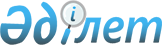 О внесении изменения и дополнения в постановление Правительства Республики Казахстан от 20 мая 2005 года N 481
					
			Утративший силу
			
			
		
					Постановление Правительства Республики Казахстан от 27 мая 2005 года N 519. Утратило силу постановлением Правительства Республики Казахстан от 9 ноября 2010 года N 1177

      Сноска. Утратило силу постановлением Правительства РК от 09.11.2010 N 1177.      Правительство Республики Казахстан  ПОСТАНОВЛЯЕТ: 

      1. Внести в  постановление  Правительства Республики Казахстан от 20 мая 2005 года 

N 481 "Об утверждении Правил определения демпинговой цены конкурсной заявки" ("Казахстанская правда" от 24 мая 2005 года N 132-133 (24742-24743)) следующие изменение и дополнение: 

      в Правилах определения демпинговой цены конкурсной заявки, утвержденных вышеуказанным постановлением: 

      пункт 4 изложить в следующей редакции: 

      "4. Цена конкурсной заявки потенциального поставщика на товары, работы и услуги (за исключением консультационных услуг; подрядных работ на строительство, реконструкцию, техническое перевооружение и капитальный ремонт зданий и сооружений производственного и жилищно-гражданского назначения, а также иных объемных, плоскостных или линейных объектов) признается демпинговой в случае, если она ниже более, чем на тридцать процентов от среднеарифметической цены всех конкурсных заявок, представленных для участия в конкурсе, а 

также цены не менее, чем трех неаффилиированных между собой физических и/или юридических лиц, не принимающих участие в конкурсе и представивших свою информацию о цене в соответствии с пунктом 3 настоящих Правил по однородным товарам, работам и услугам (за исключением консультационных услуг; подрядных работ на строительство, реконструкцию, техническое перевооружение и капитальный ремонт зданий и сооружений производственного и жилищно-гражданского назначения, а также иных объемных, плоскостных или линейных объектов), идентичным предмету конкурса." 

      дополнить пунктом 5-1 следующей редакции: 

      "5-1. Цена конкурсной заявки потенциального поставщика на подрядные работы на строительство, реконструкцию, техническое перевооружение и капитальный ремонт зданий и сооружений производственного и жилищно-гражданского назначения, а также иных объемных, 

плоскостных или линейных объектов признается демпинговой в случае, если она ниже на тридцать и более процентов от цены, предусмотренной проектно-сметной документацией, прошедшей государственную экспертизу и утвержденную в установленном порядке.". 

      2. Настоящее постановление вводится в действие со дня его первого официального опубликования.        Премьер-Министр 

      Республики Казахстан 
					© 2012. РГП на ПХВ «Институт законодательства и правовой информации Республики Казахстан» Министерства юстиции Республики Казахстан
				